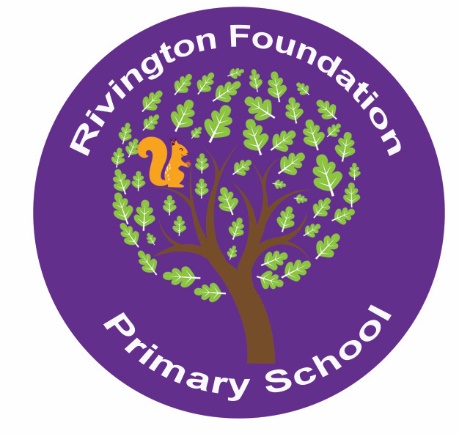 Parent Survey: School Vision Rivington FoundationAs a whole-school community, we are revisiting and updating our school vision to make sure it is still relevant to our shared aims.Please help us to make sure that you are represented in our school vision by adding your ‘top three’ for each of the headings below. Just a word or two in each box is fine and you don’t need to write in all the boxes.